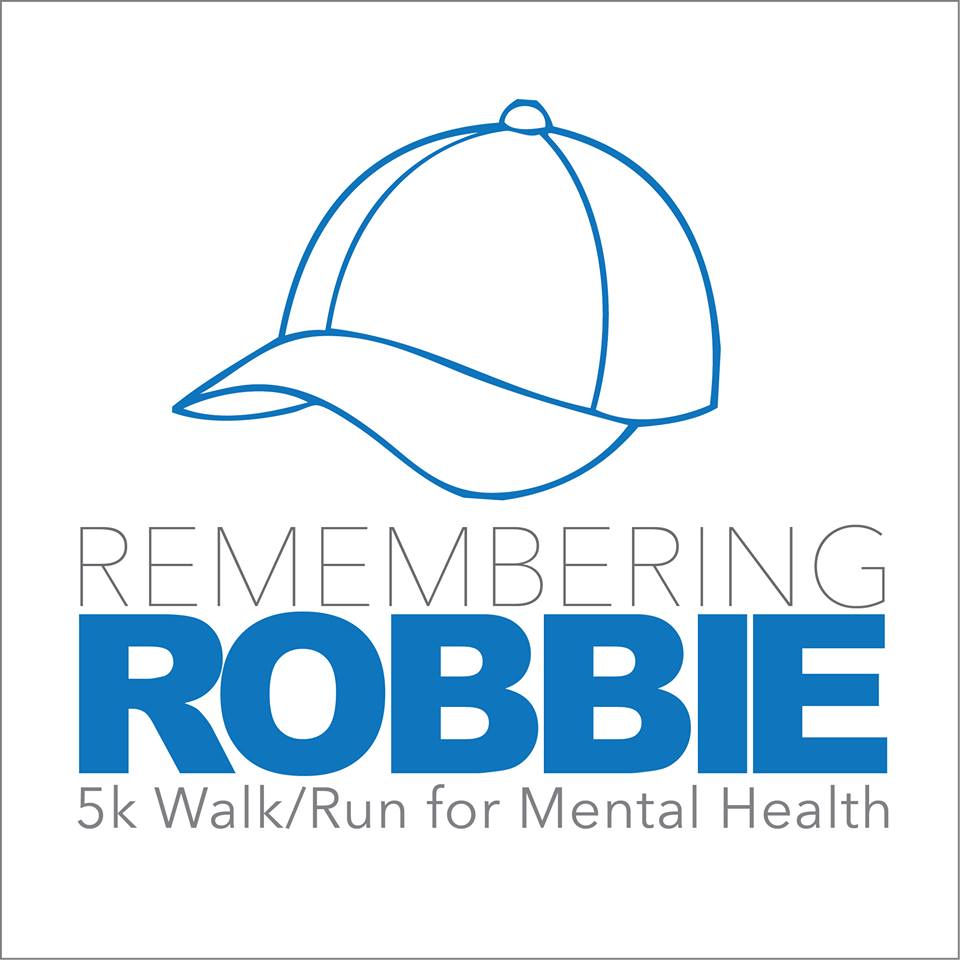 When: July 14, 2018Time: 8:30 am Check In (pick up participant packs, bibs and t-shirts)	9:00 am Start TimeWhere: Hospital Pond Gazebo for Check In. Walk/Run will take place through the community on designated route and end up back at the pond. Who: Anyone and Everyone, walk, run, or strollers Why: To increase awareness of mental health issues and donate funds towards local Mental Health Initiatives. How to Register: Visit the Remembering Robbie Facebook page for details on how to register online. Or register on the day of the event at registration table. Registration Fee: - Early bird registration by July 4th,  $25.00 (receive free T-shirt)  - July 4th -14th, $25.00 (no T-shirt included)- On race day $30.00  We would like to encourage everyone to take a pledge sheet and gather donations or sponsor someone even if you do not want to take part in the event. 5th  Annual Remembering Robbie 5k for Mental HealthJuly 14th, 2018Pledge SheetNameAmountPaidTotal